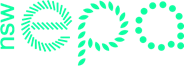 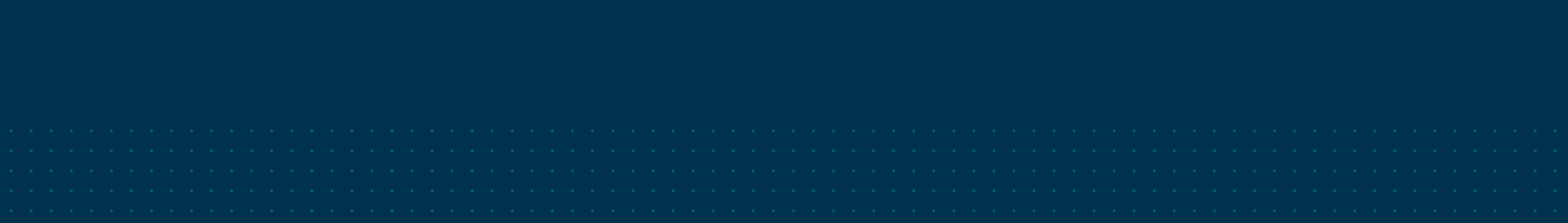 AS 2809.1:2023 – General requirements for all tank vehiclesYou must explain how the tank vehicle will comply with each of the clauses in the standard listed below. It is not sufficient to state that the vehicle complies, you must explain how the vehicle complies with the relevant requirements contained in the standard, with reference to evidence where necessary. This ensures the reviewer can confirm whether the vehicle is compliant.If there are any items that are not compliant, contact the EPA to discuss these non-compliances before submitting the application. While in some circumstances, the EPA may approve a tank vehicle that does not comply with a particular requirement, you will need to be prepared to explain:why the variation from the standard is necessary?what alternative criteria the variation should be assessed against?why the design does not result in greater risk than one that complies with the requirement?This document must be submitted along with an application for a dangerous goods tank design and the other relevant compliance reports.Note: AS 2809.1:2023 was published on 2 June 2023. AS 2809.1:2020 may continue to be used for compliance assessments until 1 June 2024.ClauseClauseComment/ExplanationReference
(specs / drawings)Compliant
(Y, N, N/A)Office Use Only2.1.1General2.1.2Stability2.1.3Vehicle stability function2.1.4Road clearance2.1.5Cabin-to-tank clearance2.1.6.1Rear impact protection – General2.1.6.2Rear impact protection – RUPD2.1.6.3Rear impact protection – Bumper2.1.7Guarding2.1.8Tail shafts2.1.9Vehicle main driver cabin2.1.10Battery2.1.11Battery isolation switch2.1.12Permanently energized circuits2.1.13Vehicle roll-over device2.1.14Stowage of hoses and loose equipment2.2.1Cabling and wiring - Protection2.2.2Cabling and wiring – Wiring system2.3Equipment for hazardous areas2.4Lighting for hazardous areas2.5Brake interlock driveaway protection2.6Spillage hazards2.7Stability of disconnected trailers2.8Fire extinguisher mounting2.9Pump pressure and controls2.10.1Propulsion engines2.10.2Auxiliary engines2.11.1Safety equipment2.11.2Road transport documentation2.11.3Tank ladder, steps and fall arrest2.11.4Mudguards2.11.5Pneumatic emergency stop2.12.1Markings – Remote valve operation2.12.2Markings – Identification plate2.12.3Markings – Heating jackets/ducts2.13Heating jackets/ductsVehicle description:Manufacturer:Capacity:Number of compartments:I declare the information I have supplied in this application is not false or misleading and is an accurate assessment of the design against the standard.I declare the information I have supplied in this application is not false or misleading and is an accurate assessment of the design against the standard.I declare the information I have supplied in this application is not false or misleading and is an accurate assessment of the design against the standard.I declare the information I have supplied in this application is not false or misleading and is an accurate assessment of the design against the standard.NamePositionEmailSignatureDate